Ms. Niki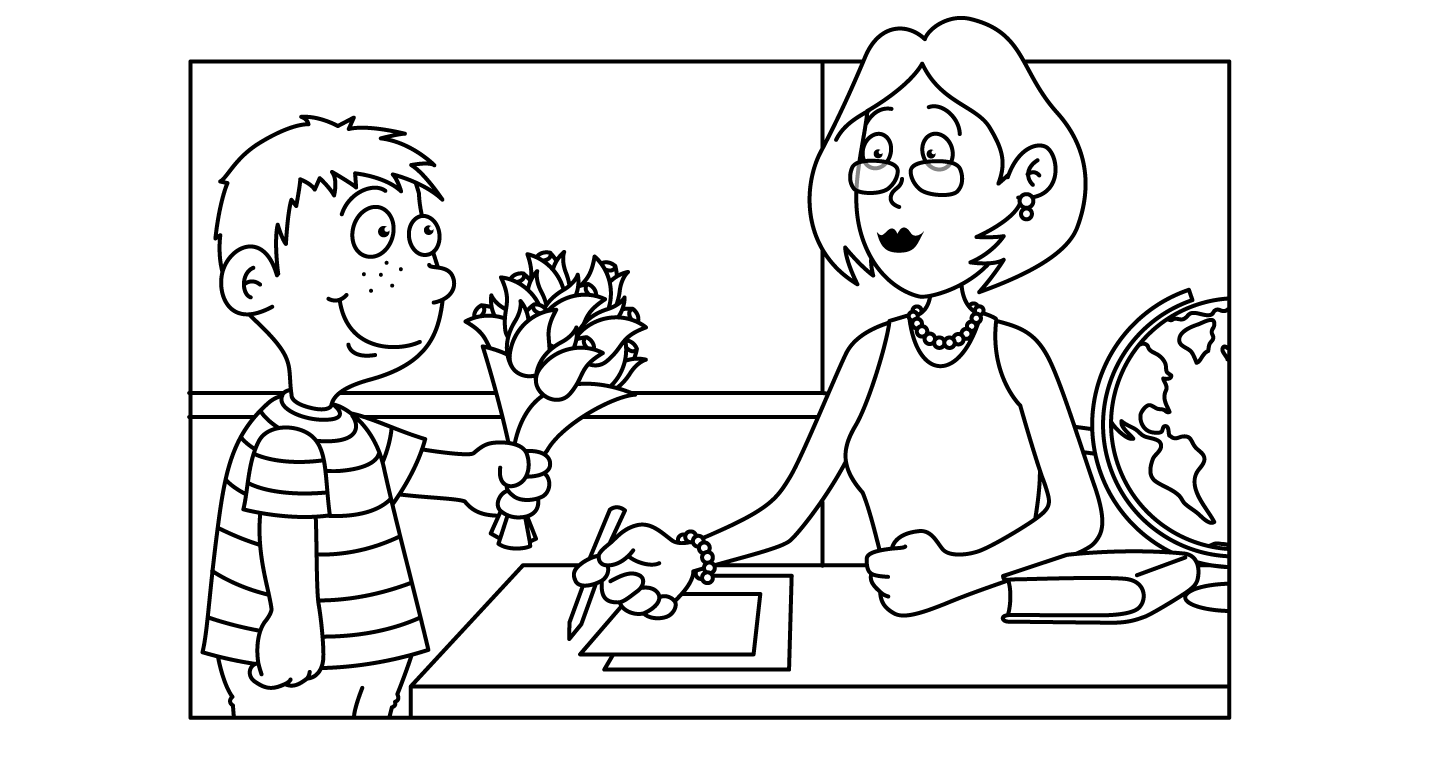 Ms. NikiMs. NikiMs. NikiMs. NikiMs. NikiMs. NikiMAYMAYMAYMAYMAYMAYMAYSundayMondayTuesdayWednesdayThursdayFridaySaturdayInsectWeek                    30Caterpillar                      1Bee                  2ButterflyDance                 3Ant                      4Firefly5Cinco de Mayo6Mother’s Day CraftOo                  7“Hugs”Oo                  8Show-n-TellXx                 9“Kisses”Mother’s Day GiftXx                 10Mother’sDayGift / Card                     11Yoga1213Space WeekHappy Mother’sDay14Sun15MoonNational Chocolate Chip Day16Stars17SolarSystem18Planets1920DinosaurWeek21TyrannosaurusRex22FossilsNationalVanilla Pudding Day                    23Stegosaurus24Triceratops25School Closed2627CircusWeek28Memorial Day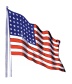 School Closed29Elephant30                National Hole in My Bucket DayCc                31ClownCc                  1Circus